INDICAÇÃO Nº 4699/2018Sugere ao Poder Executivo Municipal e aos órgãos competentes, para que proceda com a operação tapa-buraco na Rua Plácido Ribeiro Ferreira no Parque Zabani. Excelentíssimo Senhor Prefeito Municipal, Nos termos do Art. 108 do Regimento Interno desta Casa de Leis, dirijo-me a Vossa Excelência para sugerir que, por intermédio do Setor competente, para que proceda com a operação tapa-buraco na Rua Plácido Ribeiro Ferreira, 155, no Parque Zabani.Justificativa:Acerca de 30 dias, equipes do DAE estiverem na referida via, onde procederam com o reparo da tubulação, porém, o buraco feito continua aberto e está causando transtorno aos moradores, motoristas e pedestres.  Desta forma, visando garantir a segurança dos moradores e pedestres, venho de maneira respeitosa, requerer que o Senhor Prefeito Municipal, atenda a este pedido como forma de respeito e garantia à dignidade dos cidadãos.Palácio 15 de Junho - Plenário Dr. Tancredo Neves, 11 de outubro de 2018.Antonio Carlos RibeiroCarlão Motorista-vereador-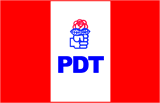 